Fiduciario Iscrizione al registro comunale delle Dichiarazioni Anticipate di Trattamento – D.A.T.(art.4 della legge 22 dicembre 2017, n.219)Io sottoscritto/a:Cognome _______________________________  Nome _________________________________________ nato/a a_________________________________ il _____________________________________________ residente a NEMBRO in via/piazza ___________________________________________________________ codice fiscale ____________________________________________________________________________ documento d’identità n° ___________________________________________________________________ tel. _____________________________________________ mail ___________________________________ agli effetti dell’art.47 del D.P.R. 28 dicembre 2000 n.445, consapevole delle responsabilità penali nelle quali posso incorrere in caso di dichiarazioni mendaci ai sensi dell’art. 76 del decreto sopracitato, dichiaro □ di prendere atto che con il mio consenso sono stato nominato fiduciario nella Dichiarazione Anticipata al Trattamento (DAT) redatta dall’intestatario di seguito indicato:  ___________________________________□ di essere consapevole che ai sensi del D.lgs. 30 giugno 2003, n.196 (Codice in materia di protezione dei dati personali) il trattamento delle informazioni rese, effettuabile anche con strumenti informatici, sarà eseguito esclusivamente nell’ambito del procedimento per il quale la presente dichiarazione viene da me rilasciata e sarà improntato a principi di correttezza, liceità, trasparenza, nella di tutela del diritto alla riservatezza; □ di essere a conoscenza che il ritiro della Dichiarazione Anticipata di Trattamento (DAT) può essere effettuato esclusivamente dall’intestatario o dal fiduciario indicato dallo stesso intestatario. Nembro, _____________________   Firma fiduciario_____________________________________ Firma intestatario ___________________________________--------------------------------------------------------------------------------------------------------------Parte riservata all'ufficio Identificazione del fiduciarioLa presente dichiarazione è stata sottoscritta da _______________________________________ di fronte all’ufficiale di stato civile, previa identificazione con documento ________________________________ n°____________________________ rilasciato da _______________________________________ il _______________ Nembro, ____________________                                                                                    L’Ufficiale dello Stato Civile  _____________________________________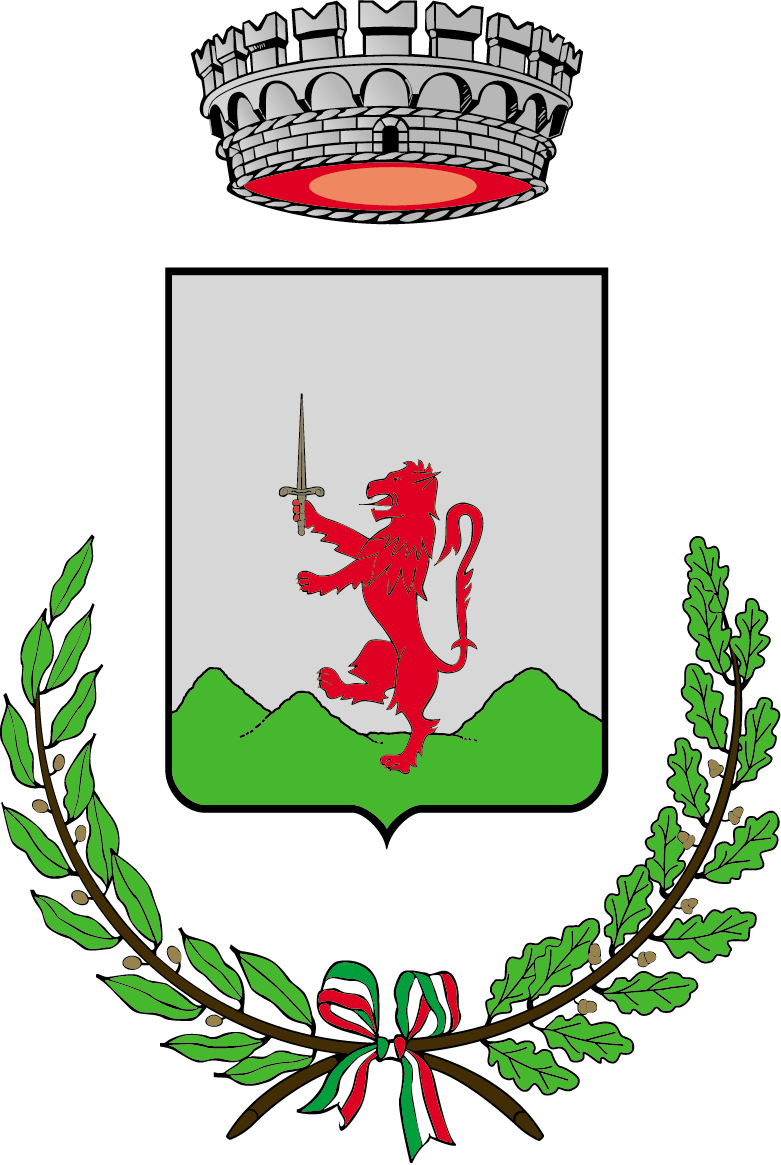 